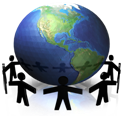 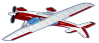 BORACAY PACKAGE TOUR / VALID UNTIL OCTOBER 15, 2009Hotel: Fat Jimmy’s Resort, Station 2 beachfrontInclusions:                    3D/2N accommodation in one (1) Superior Room                    Free breakfast          **** Hotel accommodation only   …………………….Php. 5,000.00          **** With airfare roundtrip ……………………………      12,000.00Exclusive:Roundtrip transfers: inclusive of land and sea transfer, terminal and environmental fees at Jetty portsCaticlan Airport - Resort (RTT) - P 700.00 / pax